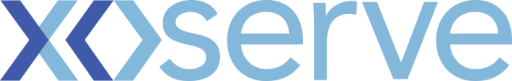 Dear Customer, Please find below a post-meeting brief from the Change Management Committee meeting 13 April 2022. This brief focuses on voting outcomes. For a full view of the meeting minutes (published 5 working days after the meeting), please visit the Joint Office of Gas Transporters dedicated webpage:13 April 2022 DSC Change Management Committee | Joint Office of Gas Transporters (gasgovernance.co.uk)If you have any queries regarding these key messages please get in touch via uklink@xoserve.com or one of the following contacts: James Rigby 0121 229 2278Kind RegardsJames Rigby - Customer Change Managerjames.rigby@xoserve.com | 07739689512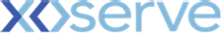 Address: Xoserve Limited, Lansdowne Gate, 65 New Road, Solihull, B91 3DLCompany Website: http://www.xoserve.comWho has this communication been sent to? Organisations listed on the Joint Office of Gas Transporters distribution list2 – Budget Movement & Change PipelineCommittee members were presented with a view of the current financial year’s budget (21/22) - Link to Change Budget. This has been updated, to provide better clarity to customers as per previous feedback. Shippers have committed 67% of their approved BP21 budgetDNs have committed 100% IGTs have committed 17%NTS 28%.All new UNC Modifications and Change Proposal have been added to the Change Pipeline.3 - CaptureNew Changes – Initial ReviewChange Proposals – Post Solution Review for Approval XRN5238 - New Distribution Network Report – Forecast Invoice ValuesDNOs voted and approved Option 3 for the utilisation of DDP to provide the reporting requirements4 – Design and Delivery Design Change PacksXRN5231 Provision of FWACV Service – DNO, NGT voted to approve this revised Detailed Design Change Pack – Xoserve confirmed that work is ongoing to establish a planned implementation date, and are currently working to target implementation date of June 22XRN4922 CSSC Shipper BRD - Shippers voted to approve this Change Pack to be implemented with CSSNon-CSS to and from CSS Supply Meter Point Switching Process Shippers approve this Change Pack to be implemented with CSSChange Documents for ApprovalNGT approved the Revised BER for XRN5368 - Gemini Change Programme SustainNGT approved the CCR for XRN4550 - Gemini Re-platform NGT, Shipper approved the CCR for XRN5450 - Demand tool to support Urgent Modification 0788 - Minimising the market impacts of ‘Supplier Undertaking’ operation IGT, Shipper, DNO approved the Revised CCR for XRN5253 – June 21 Release Projects Updates Dec 21 - April 22 Design Bundle – Change Pack Plan and Delivery Release OptionsAll Detailed Design activities tracking to green against project planChange Packs to be issued in April are: XRN4978 - Notification of Rolling AQ Value (following Transfer of Ownership between M-5 and M) XRN4990 - Transfer of Sites with Low Read Submission Performance from Class 2 and 3 into Class 4 (MOD0664) XRN5298 -  H100 Fife Project – Hydrogen Network TrialChange Packs to be issued in May are:XRN4900 - Biomethane/Propane ReductionXRN4992B - Modification 0687 Clarification of Supplier of Last Resort (SoLR) Cost Recovery Process XRN5091 - Deferral of creation of Class change reads at transfer of ownership XRN5186 - MOD0701 - Aligning Capacity booking under the UNC and arrangements set out in relevant NEXAsCommittee presented with two Release options to be voted on at May ChMC meeting – these included the delivery of XRN4978, XRN4990 and XRN5298 in November 2022, with an alternative option of delivery these changes alongside XRN4900 and XRN4992B in February 2023November 2021 Major Release – Tracking to green - XRN4992a and XRN5188b in final stages and are on track to be implemented as planned on Saturday 23rd April. XRN5231 Provision of a FWACV Service – The project has continued with its planned activities whilst undertaking replanning work which has been required following changes that have been identified to project scope and requirements. Several clarifications / risks continue to exist, with these being regularly reviewed and discussed with Xoserve, DNs and National Grid as part of the ongoing FWACV Focus Group meetings.Other updates / discussion NG Horizon Plan – Update of the Gemini projectsCSSC Programme Dashboard - We continue to closely monitor joint dependencies with the Move To Cloud Programme.  The bulk data cut for transition stage 1 has been issued to the CSSP ahead of the milestone date. The CSSP have acknowledged receipt and will now commence reconciliation activitiesM2C Programme Dashboard - . Go Live readiness is on track to complete for the 15th April extended outage commencement. UK Link Portal Go Live previously planned for 9th May has been re-planned for 18th June. CMS rebuild - The CMS Rebuild Team have commenced Sprint 1 and are now building out the foundations of the new CMS and the Shipper raised MNC (Meter Number Creation) Process.